Science Fiction/Fantasy English IV 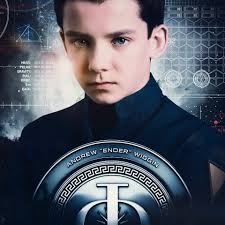 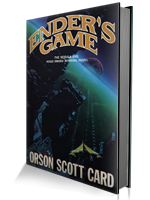 Learning GuideUnit #4: Ender’s GameSELF-ASSESSMENTSELF-ASSESSMENTSELF-ASSESSMENTUse these to score yourself:Use these to score yourself:StudentTeacherLearning Targets4I understand it, I can do it, and I can comfortably explain it to another learner.I can determine 2 or more themes in Ender’s Game, and explain how they interact and build on one another. RL.12.23I am confident that I understand it and think I can use it in my learning.I can determine the point of view of Orson Scott Card in his introduction to the book, and analyze how his style and content contribute to the power of what he wrote. RI.12.62I am not quite there yet. I still have questions, and I need help figuring them out.I can integrate multiple sources of information presented in diverse formats and media in order to make informed decisions and solve problems. SL.12.21I need a lot of help, and I am confused about what I am supposed to do.I can read and comprehend Ender’s Game independently and proficiently. RL.12.10I can participate effectively in collaborative discussions with diverse partners, building on others’ ideas and expressing my own clearly and persuasively. SL.12.1I can participate effectively in collaborative discussions with diverse partners, building on others’ ideas and expressing my own clearly and persuasively. SL.12.1I can participate effectively in collaborative discussions with diverse partners, building on others’ ideas and expressing my own clearly and persuasively. SL.12.1I can participate effectively in collaborative discussions with diverse partners, building on others’ ideas and expressing my own clearly and persuasively. SL.12.1I can cite strong and thorough textual evidence to support analysis of characters in the text. RL.12.1I can cite strong and thorough textual evidence to support analysis of characters in the text. RL.12.1I can cite strong and thorough textual evidence to support analysis of characters in the text. RL.12.1I can cite strong and thorough textual evidence to support analysis of characters in the text. RL.12.1I can determine or clarify the meaning of unknown and multiple-meaning words and phrases. L.12.4I can determine or clarify the meaning of unknown and multiple-meaning words and phrases. L.12.4I can determine or clarify the meaning of unknown and multiple-meaning words and phrases. L.12.4I can determine or clarify the meaning of unknown and multiple-meaning words and phrases. L.12.4KEY VOCABULARYDefinitionExampleExpressionpotentialambitionisolationmanipulationconspiracyguiltachievementautonomyself-esteematonementconfessionredemptionASSESSMENT CRITERIAASSESSMENT CRITERIAASSESSMENT CRITERIAASSESSMENT CRITERIAASSESSMENT CRITERIACompleted paragraph responses to promptsCompleted paragraph responses to promptsCompleted paragraph responses to promptsCompleted paragraph responses to promptsCompleted paragraph responses to promptsQuizzes determining comprehension on a literal, interpretive, and applied levelQuizzes determining comprehension on a literal, interpretive, and applied levelQuizzes determining comprehension on a literal, interpretive, and applied levelQuizzes determining comprehension on a literal, interpretive, and applied levelQuizzes determining comprehension on a literal, interpretive, and applied levelPre-reading simulation activity (UEG)Pre-reading simulation activity (UEG)Pre-reading simulation activity (UEG)Pre-reading simulation activity (UEG)Pre-reading simulation activity (UEG)Create a fictional Unified Earth Government in teamsCreate a fictional Unified Earth Government in teamsCreate a fictional Unified Earth Government in teamsCreate a fictional Unified Earth Government in teamsCreate a fictional Unified Earth Government in teams